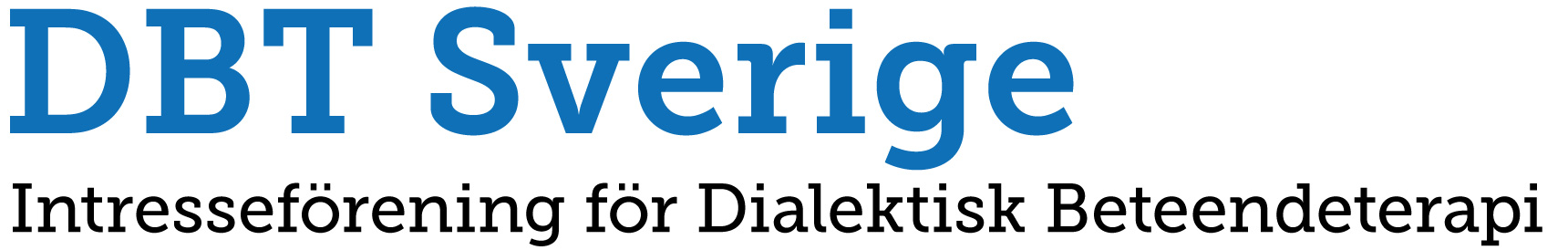 Kallelse till DBT Sveriges årsmöte Tid: 27 oktober 2022 kl. 10:45Plats: Karlstad CCC, Tage Erlandergatan 8, KarlstadDet kommer även vara möjligt att delta i årsmötet via Zoom. Länk skickas ut i samband med årsmöteshandlingarna.Årsmötet sker i samband med årets DBT-dagar.Kallelsen till årsmötet sker per e-post och genom information på hemsidan. Dagordning, verksamhetsberättelse, årsredovisning, inkommen motion med styrelsens yttrande samt valberedningens förslag kommer finnas tillgängliga på hemsidan www.dbtsverige.se och skickas per e-post till alla medlemmar senast en vecka före årsmötet. Varmt välkomna till årsmötet!Vänliga hälsningar,Styrelsen för DBT Sverige